Palabra de Vida: Octubre de 2018¡Se recomiendan fechas, pero estos materiales se pueden utilizar en cualquier momento!Mes Respetemos la VidaLos recursos del Programa Respetemos la Vida 2018-19 se han elaborado para asistirles a ustedes a ayudar a los católicos a comprender, valorar y ser partícipes en la construcción de una cultura que valore cada vida humana.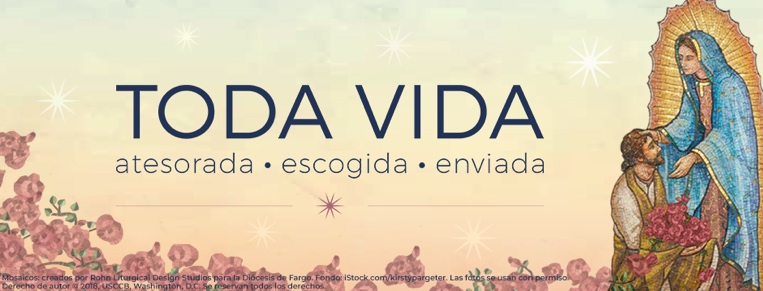 ¡Puede pedir una variedad de materiales impresos o bajarlos de Internet! Recursos destacados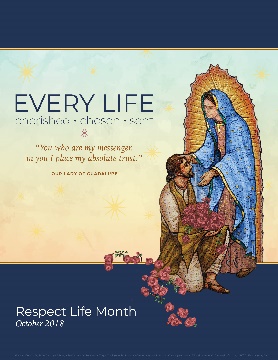 Herramientas para el Mes Respetemos la Vida* (imágenes, folletos para el boletín y más)Manual Respetemos la Vida para el Clero (ideas para la acción, enlaces a las Herramientas para el Mes Respetemos la Vida y otros recursos) – solo en inglésAyudas para la homilíaTapa para el boletín / Envoltura para el boletín*Este sitio web está en inglés, pero muchos materiales también están disponibles en español.
Anuncios de muestra desde el púlpito(Reflexión Respetemos la Vida 2018-19. Pida / Baje)Opción 1: Domingo Respetemos la Vida (7 de octubre)Este fin de semana, los católicos de todo el país celebran el Domingo Respetemos la Vida con el tema “Toda vida: atesorada, escogida, enviada”. Vea el boletín de esta semana para leer una breve reflexión. Opción 2: Mes Respetemos la VidaEste mes de octubre, los católicos de todo el país celebran el Mes Respetemos la Vida con el tema “Toda vida: atesorada, escogida, enviada”. Vea el boletín de esta semana para leer una breve reflexión.Anuncios de muestra para el boletín¡Celebra el Mes Respetemos la Vida!¡Te invitamos a unirte a los católicos de todo el país a celebrar el Mes Respetemos la Vida este mes de octubre con el mensaje “Toda vida: atesorada, escogida, enviada”! Aprende más en http://www.usccb.org/respectlife.**Este sitio web está en inglés, pero muchos materiales también están disponibles en español.Palabra de Vida: Octubre de 2018 Intercesiones por la VidaPalabra de Vida: Octubre de 2018 Citas para boletinesPalabra de Vida: Octubre de 2018 Arte para boletinesPuede usar estas y otras imágenes para bajar de la galería de imágenes en Internet de Respetemos la Vida* con la condición de que no se modifiquen de ningún modo, excepto en el tamaño. ¡Gracias!*Este sitio web está en inglés, pero muchos materiales también están disponibles en español.Domingo, 7 de octubre de 2018
Presenta Reflexión: “Toda vida: atesorada, escogida, enviada”Folleto para el boletín: ¡Hay diversos formatos disponibles en línea!* Bajar imagen: inglés / español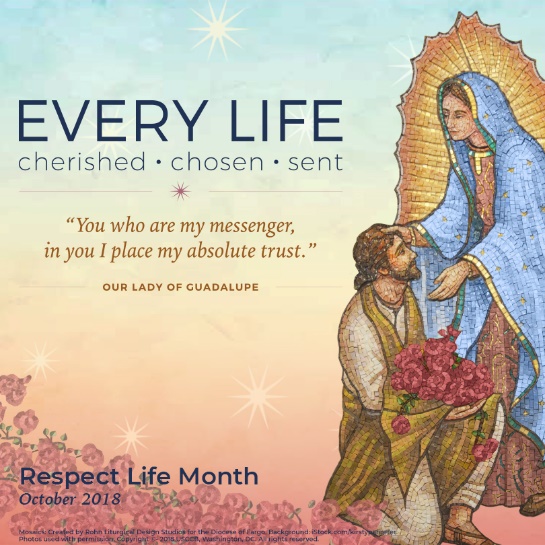 Domingo, 28 de octubre de 2018Presenta oración “Cada Vida Merece Vivir” Tarjeta de oración: Pida / Baje / Solo texto Bajar imagen: inglés / español
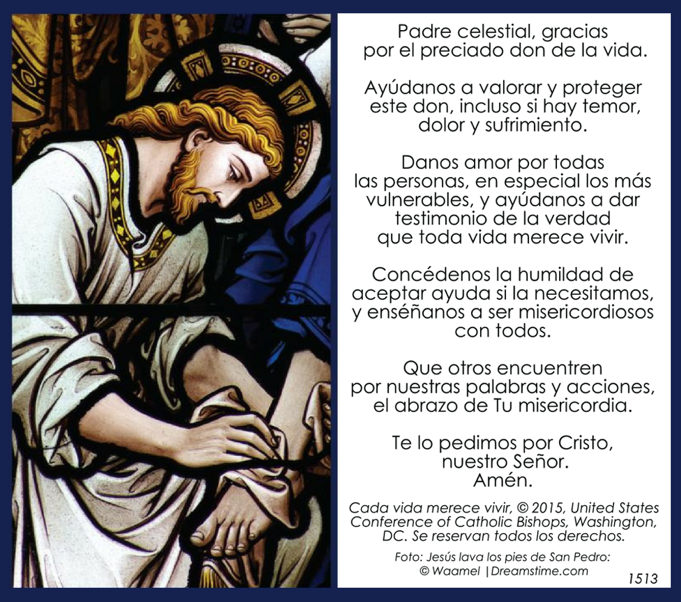 7 de octubre  Que demostremos con nuestras palabras y accionesque cada vida humana					es atesorada y escogida por Dios;roguemos al Señor:27° Domingodel Tiempo Ordinario(Se observa en EE. UU.como el Domingo Respetemos la Vida)14 de octubre  Por todos nosotros, que somos llamados por nuestro nombre a ser discípulos de Cristo: Que nos dé el valor de abrir nuestro corazón a los más vulnerables durante este Mes Respetemos la Vida y siempre;
roguemos al Señor:28° Domingodel Tiempo Ordinario21 de octubre  Que construyamos una cultura de la vidaal abrazar nuestra misión como mensajeros del amor de Dios;roguemos al Señor:29° Domingodel Tiempo Ordinario28 de octubre  Por los obispos católicos de EE. UU.:que el Señor les conceda fortalezapara ser pastores santos en la proteccióny guía de sus ovejas;roguemos al Señor:30° Domingodel Tiempo Ordinario7 de octubre  “Al abrazar la misión que se le confió, san Juan Diego ayudó a llevar el amor transformador de Cristo a culturas atrapadas en la opresión y la muerte .... Como san Juan Diego, abracemos nuestra misión diaria de ayudar a otros a encontrar el amor de Dios, que transforma y da vida”.Secretariado de Actividades Pro-Vida de la USCCBReflexión Respetemos la Vida 2018-2019 Pida    |  Baje                 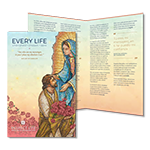 14 de octubre “Padre celestial, …Danos amor por todas las personas,en especial las más vulnerables,y ayúdanos a dar testimonio de la  verdad que toda vida merece vivir”.Secretariado de Actividades Pro-Vida de la USCCB Tarjeta con oración “Cada Vida Merece vivir” 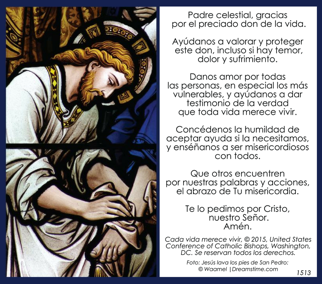 Pida   |    Baje                 21 de octubre “Orar diariamente por el final del aborto, para que todas las madres y niños experimenten el amoroso apoyo de la comunidad de la Iglesia, y que todas las personas que sufren después del aborto encuentren sanación y paz.”Secretariado de Actividades Pro-Vida de la USCCB  “Otra mirada al aborto”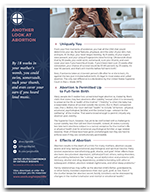 Pida   |    Baje                 28 de octubre “Lo siento por los sobrevivientes de abuso y por las familias que han perdido a un ser querido por abusos. Ya no están solos.” – Cardenal Daniel N. DiNardo de Galveston-Houston, Presidente de la USCCBPresidente de la Conferencia de Obispos Católicos de Estados Unidos Renueva el Compromiso por Mayor Efectividad y Transparencia en Disciplinar a los Obispos”, 27 de agosto de 2018 https://bit.ly/2OEEzTo